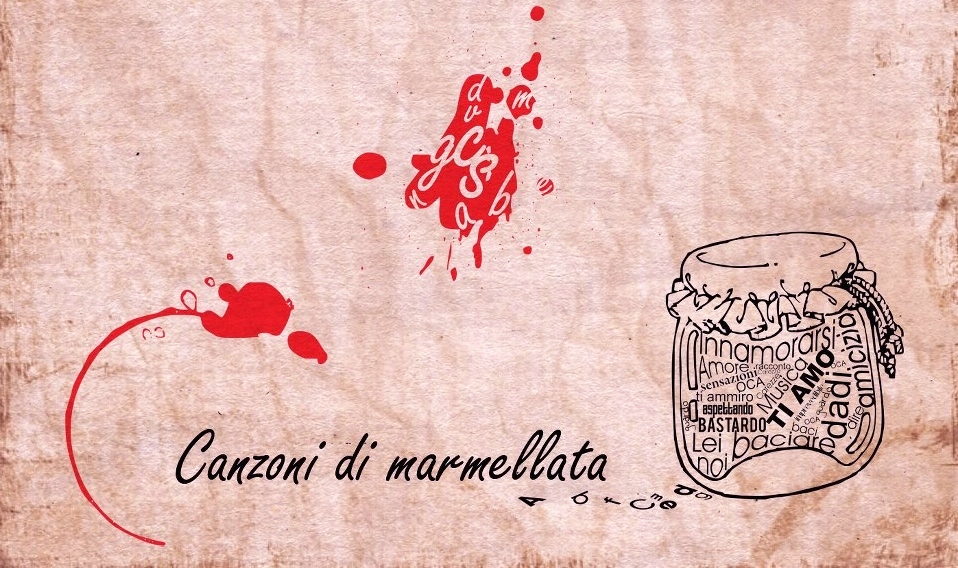  10 motivi per preferirci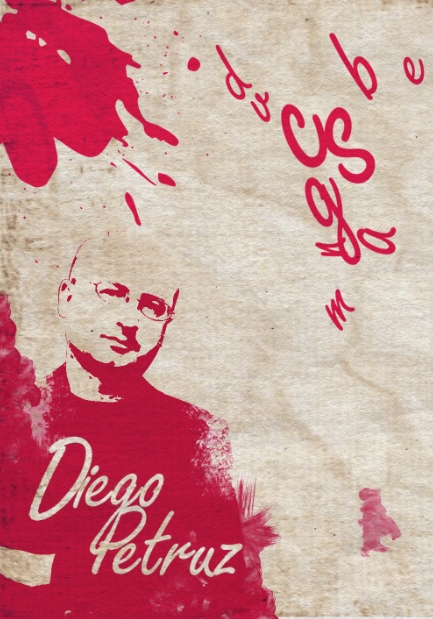 i nostri concerti sono semplici, innovativi, immediati e freschiil nostro team è affidabile, disponibile e giovane, con noi puoi costruire un rapporto di amicizia e collaborazione duraturo, basato sulla fiducia e la gioia di rivederci e lavorare insiemepuoi scegliere il tuo mix personale di canzoninon esiste un altro progetto come questo, siamo unici“lo puoi trovare solo da noi”amiamo quello che facciamo, desideriamo creare valore e condividerlo, non lo facciamo solo per far soldi, ma perché dentro di noi arde il fuoco dell’amore e del sogno e la voglia di incontrare l’altrosiamo simpatici appoggiamo associazioni e iniziative meritevoli e le sosteniamo per quanto ci è possibile, anche dando loro visibilità e in futuro fondila nostra vocazione comprende il sociale, ad ogni Canzone di Marmellata è legata una causa in cui crediamo, un tema che riteniamo debba avere la nostra attenzione e quella di chi seguevogliamo crescere e diventare una realtà internazionale, ma far ciò abbiamo bisogno di te, senza di te il nostro fiore appassiràil nostro prodotto è sostenibile anche in questi tempi di crisi e budget ridotti, senza sacrificare la qualità dei contenuti e delle idee; inoltre il nostro circuito, crescendo, apporterà valore e opportunità anche alla tua attività e ne avremo reciproco vantaggioChe tu ci preferisca o no, ti amiamo perché ci hai dato ascolto e ricorda che il limite è cielo! Abbiamo tutti diritto di avere almeno un sogno, non lasciare che te lo neghino. Sogna...Noi del team Canzoni di Marmellata ti ringraziamo per la tua gentile collaborazione, che ci riempie di gioia. Vuol dire che apprezzi le nostre canzoni.Vuol dire tanto.canzonidimarmellata@gmail.comGrazie, grazie e ancora grazie!Concerti di Marmellata Diego Petruz in "Street View" - sinossi
Il nome Street View s'ispira all'omonimo servizio di Google Maps, indica simbolicamente l'osservarsi più da vicino, fino a distinguere parti si sé che dall'alto delle nostre vite frenetiche compaiono sfocate e indistinte. Guardarlo è come premere sull'omino di Street View e guardarsi dentro, riappropriandosi della profondità perduta. 

Street View rappresenta l'evoluzione del precedente spettacolo "Il gioco dell'oca", con l'aggiunta di brani scritti da Diego successivamente, oggi comprende un repertorio di 21 brani
lo stile di Diego si distingue per un'elevata dose di imprevedibilità, profondità emotiva, attenzione ai sentimenti e alle storie, toni e strofe intimistici, sempre sospesi a mezz'aria tra malinconia e speranza, anche se il più delle volte è la speranza a dire l'ultima parola. Su accordi semplici si snodano melodie e suoni delle parole, di cui si avverte presto la presenza di uno stile ricorrente in cui coesiste rock, pop, con un retrogusto marcato country e di altri generi tra cui il jazz. Il timbro di Diego è caldo, pulito, duttile e sincero. Il concerto è familiare, intimistico, costellato di canzoni che potrebbero anche conquistare lo sguardo uditivo di chi ascolta e portarlo a riconsiderare il proprio mondo interiore, sulla base dei continui scatti "statodanimografici”Produzione:  Canzoni di Marmellata produzioni.                      info: canzonidimarmellata@gmail.com                      +393891978596Per conoscere di più su Canzoni di Marmellata visita il sito: www.canzonidimarmellata.weebly.com e sui principali social		https://www.facebook.com/CanzonidiMarmellata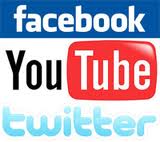 		https://twitter.com/Canzonidimarmel 		https://www.youtube.com/user/CanzonidiMarmellata 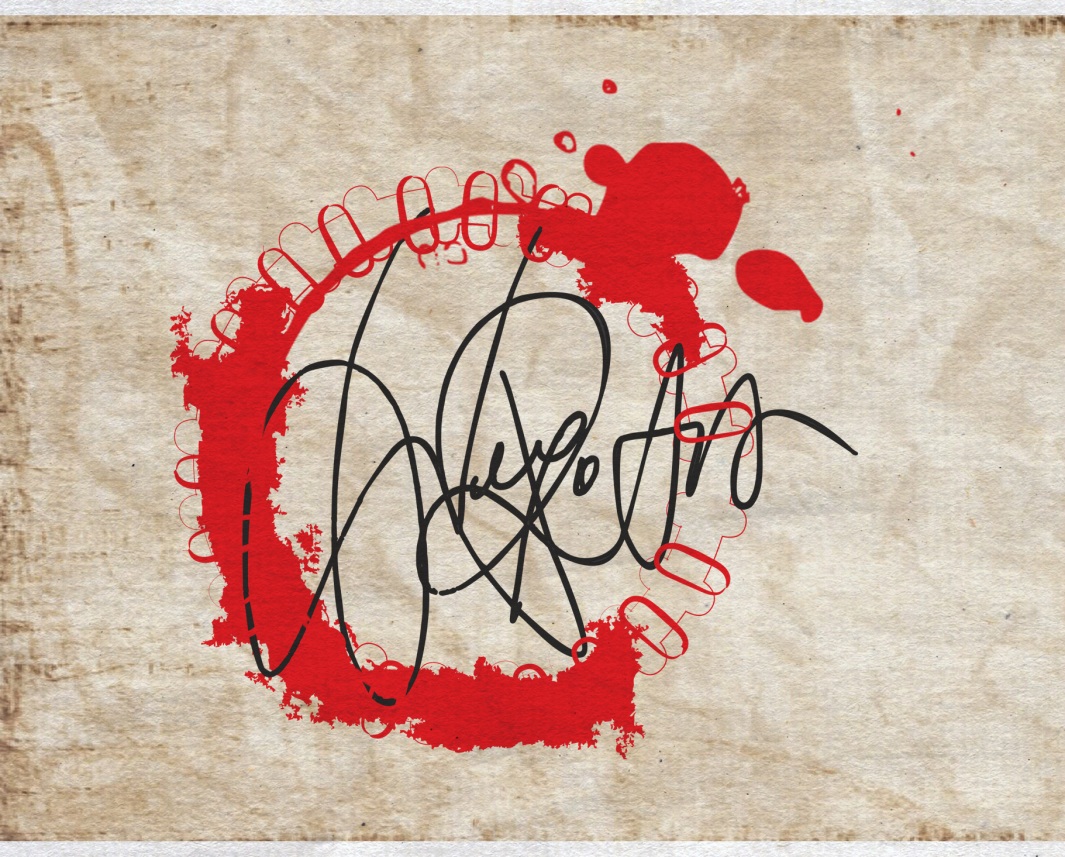 Canzoni di marmellata in tour è sponsorizzato da: 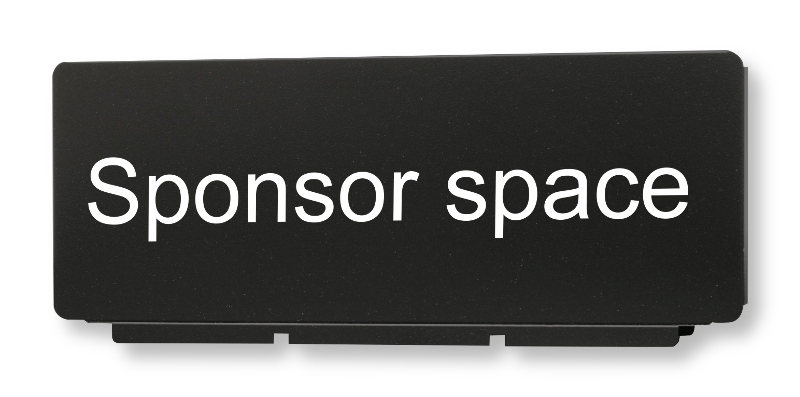 